Caja conduletCaracterísticas de la caja condulet
1. Material: pieza moldeada (aluminio)
2. Tornillo de fijación de tipo aluminio. Caja condulet/conduleto se aplica a acero EMT para proveer acceso interno del canal de conducción para el estiramiento, desplazamiento (con limitaciones, tales como se especifica en Código Nacional eléctrico), y mantenimiento de cables. 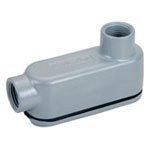 Aplicaciones de la caja condulet
Se aplica a la conexión protectora del alambre eléctrico de varios tipos de máquinas y equipos, energía eléctrica, construcción, mineral, aeropuerto, etc. Caja condulet
Invitamos a los clientes a visitarnos y comprar los Tubos Flexibles (Metal) y entre otros productos.Otros productos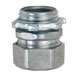 Conector de compresión (EMT) Características del conector de compresión (EMT): 
Material: Zinc/Cinc y galvanoplastia cubierto con zinc/cinc.
Con 2 tipos: aislamiento o no aislamiento, ambos tamaños son desde 1/2" to 2"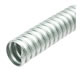 Tubo /Conducto galvanizado Características del tubo/conducto galvanizado: 
Material: acero galvanizado.
Tamaño disponible desde 3/8" hasta 4".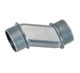 Niple de tubería/conducto oblicuo Aplicaciones del niple de tubería/conducto oblicuo: 
Se aplica a los equipos que adoptan una conexión eléctrica, tales como cable, caja de conexión y caja de control.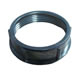 Camisa de eje/Manguito deeje Características de la camisa deeje/manguito de eje: 
Material: Zinc/Cinc.
Rosca para tubería rígida y IMC. Conector para cajas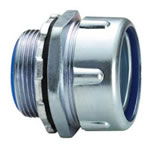 Características del conector para cajas
1. Forma: uniforme
2. Material: Zinc/Cinc
3. Técnica: fundición
4. Tamaño desde 1/2" to 4"Aplicaciones del conector para cajas
Se aplica a los equipos que adoptan una conexión eléctrica, tales como cable,caja de conexión y caja de control.Dibujos del conector para cajas
Especificaciones del conector para cajasConector para cajas
Invitamos a los clientes a visitarnos y comprar los Tubos Flexibles (Metal) yentre otros productos.Otros productos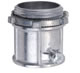 Conector de tornillo de fijación (EMT) Material: Zinc/Cinc o aluminio
Provee la conexión de hermeticidad completa.
Conector de tornillo de fijación para tubo/conducto EMT
Tamaño disponible desde 1/2" hasta 4"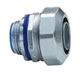 Conector recto impermeable/a prueba de agua Material: Zinc/Cinc
Técnica: fundición.
Junta de estanqueidad: amarillo o azul.
Tamaño: desde 1/2" hasta 4" ...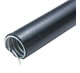 Tubo /Conducto impermeable Material: cinta de acero galvanizada, liquido hermético en PVC, resistentes a la corrosión, hay color gris y negro para elegir.
Producido para varias mangas, conductos metálicos de estándar nacional ...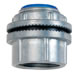 Cubo impermeable Forma: uniforme.
Material: Zinc/Cinc.
Técnica: fundición.
Tamaño desde ½Conector para tubos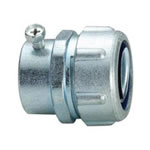 Características del conector para tubos
1. Forma: uniforme.
2. Material: Zinc/Cinc.
3. Técnica: fundición.
4. Tamaño desde 1/2" hasta 4".
5. Embalaje: embalaje estándar en cartón.Aplicaciones del conector para tubos
Puede girar tornillos, cuando el conector se aplica para conectar al conductode acero con conducto de rueda. El acoplamiento de tubo se aplica al conductonegro y blanco de hierro. (Tubo de agua, tubo de gas).Dibujos del conector para tubos
Especificaciones del conector para tubosConector para tubos
Invitamos a los clientes a visitarnos y comprar los Tubos Flexibles (Metal) yentre otros productos.Otros productos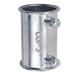 Acoplamiento de tornillo de fijación (EMT) Aplicaciones del acoplamiento de tornillo de fijación (EMT): 
Se aplica a la conexión protectora del alambre eléctrico de varios tipos de máquinas y equipos, energía eléctrica, construcción, etc.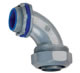 Conector impermeable/a prueba de agua en ángulo 90° Aplicaciones del conector impermeable/a prueba de agua en ángulo 90°: 
Se aplica a los equipos que adoptan una conexión eléctrica, tales como cable, caja de conexión y caja de control.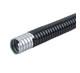 Tubo/Conduto flexible en PVC Material: cinta de acero galvanizada, en pvc, hay color amarillo, gris, negro para elegir.
Peso ligero, muy suave,intensidad ligera de conexión y tiene carácter eléctrico ...Niple de tubería/conducto oblicuo Aplicaciones del niple de tubería/conducto oblicuo: 
Se aplica a los equipos que adoptan una conexión eléctrica, tales como cable, caja de conexión y caja de control.Conector para tubos(roscainterior)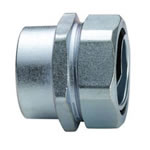 Características del conector paratubos(rosca interior)
1. Forma: uniforme.
2. Material: Zinc/Cinc.
3. Técnica: fundición.
4. Tamaño desde 1/2" hasta 4".
5. Embalaje: embalaje estándar en cartón.Aplicaciones del conector para tubos(rosca interior)
El conector se aplica para conectar a conductos flexibles con conductos deacero, que tiene un tornillo de rosca.Conector para tubos (rosca interior)
Invitamos a los clientes a visitarnos y comprar los Tubos Flexibles (Metal) yentre otros productos.Otros productosConector de compresión (EMT) Características del conector de compresión (EMT): 
Material: Zinc/Cinc y galvanoplastia cubierto con zinc/cinc.
Con 2 tipos: aislamiento o no aislamiento, ambos tamaños son desde 1/2" to 2"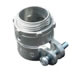 Conector recto de tipo squeeze Pieza moldeada (Zinc/Cinc), Tornillo (Metal).
Recto, tubo flexible combinado (metal) o cable armado encaja o cercamiento.
Fabricado de acuerdo a la especificación UL 514B ...Tubo /Conducto galvanizado Características del tubo/conducto galvanizado: 
Material: acero galvanizado.
Tamaño disponible desde 3/8" hasta 4".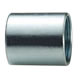 Unión IMC Características de unión IMC
Material acero, electro galvanizado.
Conectoren ángulo de 45°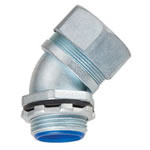 Características del conector en ángulo de45°
1. Forma: ángulo, 45 grados.
2. Material: Zinc/Cinc.
3. Técnica: fundición. 
4. Tamaño desde 1/2" hasta 4".
5. Embalaje: embalaje estándar en cartón.Aplicaciones del conector en ángulo de 45°
Se aplica a los equipos que adoptan una conexión eléctrica, tales comocable, caja de conexión y caja de control.Conectoren ángulo de 45°
Invitamos a los clientes a visitarnos y comprar los Tubos Flexibles (Metal) yentre otros productos.Otros productos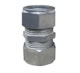 Acoplamiento de compresión (EMT) Características del acoplamiento de compresión (EMT): 
Material: Zinc/Cinc
Técnicas: fundición
Tamaño disponible desde 1/2" hasta 2"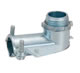 Conector flexible angular Pieza moldeada (Zinc/Cinc), Tornillo (Metal).
90 grados, tubo flexible combinado (metal) o cable armado a la caja o cercamiento.
Fabricado de acuerdo a la especificación UL 514B ...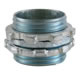 Separador de caja Pieza moldeada (Zinc/Cinc)
Contratuerca reversible.
Está diseñado para prueba de perforación, equipado con cercamiento para asegurar un terreno continuo ...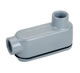 Caja condulet Material: pieza moldeada (aluminio)
Tornillo de fijación de tipo aluminio. Caja condulet/conduleto se aplica a acero EMT para proveer acceso interno del canal de conducción para el estiramiento, desplazamiento ...Conector en ángulo de 90°/Conector de ángulo recto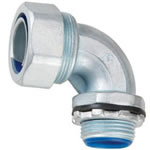 Características del conector en ángulo de90°/ conector de ángulo recto
1. Forma: ángulo, 90 grados.
2. Material: Zinc/Cinc.
3. Técnica: fundición.
4. Tamaño desde 1/2" hasta 4".
5. Embalaje: embalaje estándar en cartón.Aplicaciones del conector en ángulo de90°/ conector de ángulo recto
Se aplica a los equipos que adoptan una conexión eléctrica, tales como cable,caja de conexión y caja de control.Dibujos del conector en ángulo de 90°/conector de ángulo recto
Especificaciones del conector de ángulo de 90°/ conector de ángulo rectoTamaño d1 d2 L 6 G1/4" 8 26 8 G3/8" 10 26 10 G3/8" 10 30 12 G1/2" 15 33 15 G1/2" 20 36 20 G3/4 24 39 25 G1" 31 41 32 G11/4" 37 45 38 G11/2" 45 49 51 G2" 58 54 64 G21/2" 72 62 75 G3" 88 65 100 G4" 115 72 Tamaño d1 d2 L 12 15 18 31 15 19 22 34 20 24 27.4 38 25 31 34.2 42 32 37 43 46 38 45 48.8 48 51 56 60.6 53 64 72 76 62 75 88 92 65 100 115 117 72 Tamaño d1 d2 L 6 8 G1/4" 26 8 10 G3/8" 26 10 10 G3/8" 30 12 15 G1/2" 33 15 15 G1/2" 36 20 24 G3/4" 39 25 31 G1" 44 32 37 G11/4" 48 38 45 G11/2" 50 51 56 G2" 55 64 72 G21/2" 62 75 88 G3" 65 100 115 G4" 72 tamaño d d1 d2 h 12 M24*1.5 19 G1/2" 46 15 M28*1.5 20 G1/2" 56 20 M34*1.5 25 G3/4" 65 25 M41*1.5 31 G1" 72 32 M51*2 40 G11/4" 81 38 M57*2 45 G11/2" 92 51 M70*2 57 G2" 115 64 M87*2 75 G21/2" 128 75 M104*2 90 G3" 135 100 M112*2 116 G4" 170 Tamaño d1 d2 h h2 12 19.5 G1/2" 25 28 15 22.5 G1/2" 28 32 20 28.5 G3/4" 36 41 25 35 G1" 40 44 32 44 G11/4" 50 55 38 50 G11/2" 54 59 51 63 G2" 64 66 64 78 G21/2 70 77 75 90 G3" 84 94 100 116 G4" 100 110 